Table S5 – Classification performance of individual features in group 1 subsets (area under ROC curve). We analyzed the performance of the quality features in data subsets divided by organism, assay and run type (group 1 subsets). The Table shows the areas under Receiver Operating Characteristics curves (auROCs) of every feature for the respective subsets. Subsets are given as Organism__assay__runType. MAP features perform best overall and especially well in single-ended ChIP-Seq in mice. The RAW features also perform better for this subset than for others, the files seem to be well distributed according to their quality across these features.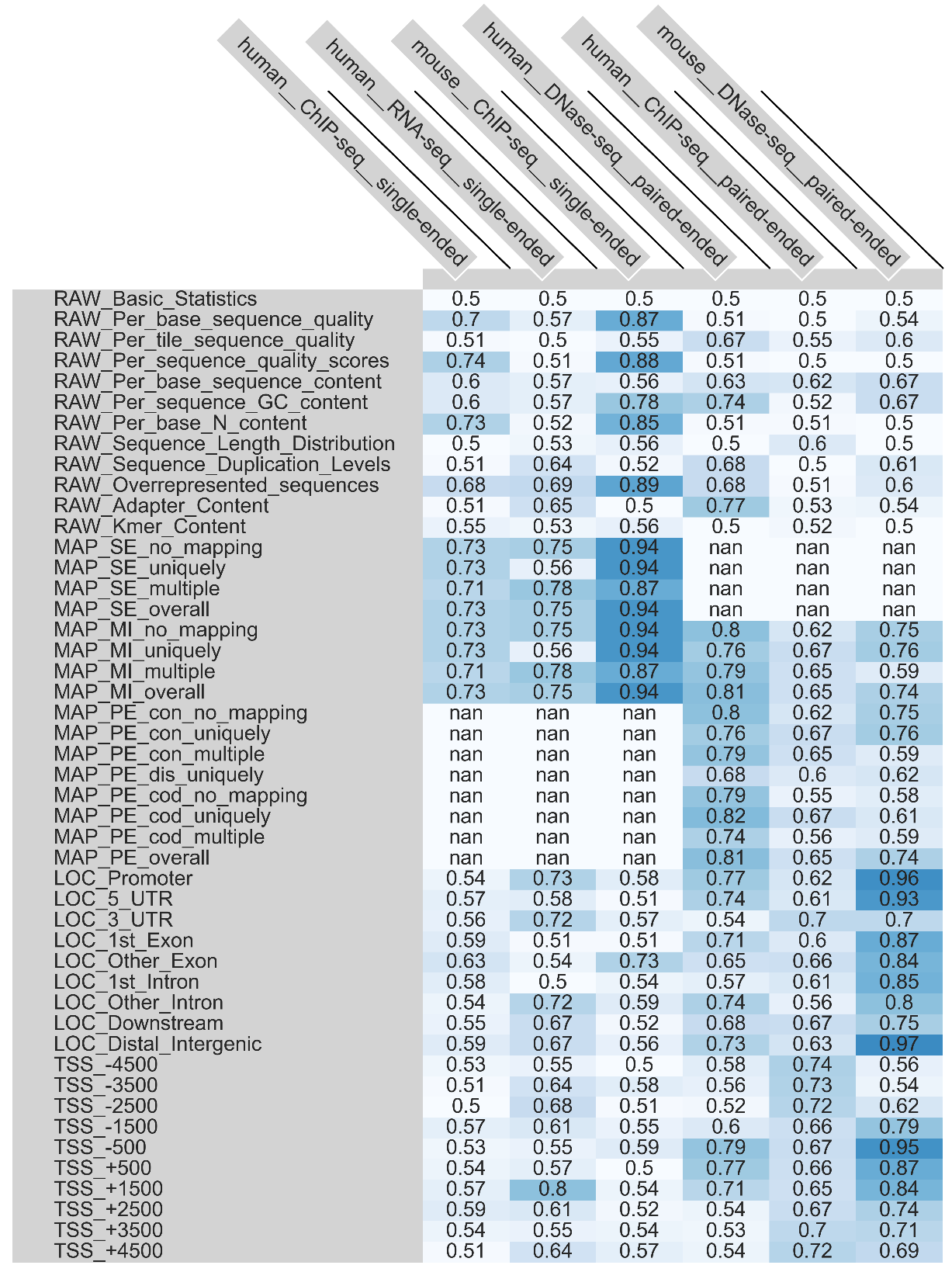 